Анализ результативности курсов (ИОМ) по теме «Внутришкольная система оценки качества образования как механизм обеспечения объективности оценивания»По результатам мониторинга  по профилактике  учебной неуспешности в образовательных организациях с низкими образовательными результатами обучающихся в 2022 году было принято решение о  повышении квалификации на основе диагностики компетенций  управленческих команд ШНОР в ЦНППМ с последующим мониторингом внедрения ВСОКО в ОО (Фестиваль лучших практик, сентябрь 2022 года). ИОМ прошли четыре группы слушателей:Содержание курса включает в себя 4 блока информации:1. Теория ВСОКО. Включает обзор законодательной базы и методических рекомендаций по организации системы по состоянию на конец 2021 года; информация представлена как документами, так и ссылками на ресурсы интернета. Заложена «избыточность»: техника организации самообследования учреждения.Форма: самостоятельное изучение, выполнение практических заданий на закрепление.2. Техника преодоления неудач во ВСОКО. Включает разбор трудных вопросов теории и практические рекомендации на основе собственного опыта работы. Блок направлен на выявление «рисков» и недостатков в моделировании системы. Заложена «избыточность»: техника проблемного анализа и проектирования.Форма: дистанционная, самостоятельное изучение.3. Объективность оценивания и как её обеспечить. Включает изучение ФГОС и нормативных документов Минпросвета и Рособрнадзора, факторов эффективности понятий «объективность оценивания» и «объективность проведения оценочных процедур», вклад внешних оценочных процедур в объективность и моделирование ВСОКО с опорой на них. Заложена «избыточность»: техника сопровождения и анализа ВПР.Форма: дистанционная.4. Развитие ВСОКО: из опыта работы. Включает обобщение многолетнего опыта работы Лопушской школы с практическими рекомендациями и методиками. Весь блок был заложен как «избыточный» и изучался по желанию слушателей или рекомендации тьютора.Форма: самостоятельная работа (просмотр записи готового вебинара).Все вебинары предоставлялись слушателям в записи.Входная диагностика имела анкетную и тестовые части, всего 15 вопросов. Цель анкетирования – самоанализ затруднений. Цель тестирования – выявление степени соответствия рефлексии руководителя и реального результата исследования.Общие затруднения у всех слушателей:1. Не отличают понятия «ВШК» и «ВСОКО», незнание норматива, обеспечивающего ВСОКО.2. Затруднения в организации и технике моделирования системы.3. Затруднения в определении критериев объективности оценивания, недопонимание роли внешних оценочных процедур.4. Затруднения в поиске истинных причин сбоя программы развития – в технике проблемного анализа.5. Недостаточность готовых шаблонов для работы руководителя.Примерно у трети руководителей входная диагностика показала завышенные представления о своей компетентности, о наличии в учреждении актуальной модели ВСОКО. У  остальных диагностированы явные затруднения. Полностью не затруднявшихся ни в чём не было. Соотнесение результатов входной самодиагностики потоков февраля и марта («медалисты») с потоком апреля (участники ШНОР) в приложении1 (тестовая часть не показана).Промежуточная аттестация проводилась в первых двух потоках после изучения блока 1, в потоке 3 после блока 2, то есть для участников ШНОР не сразу после изучения теории, а после разбора трудных вопросов. Однако результаты оказались немного хуже, что связано с крайне низким посещением вебинара блока 2 в апреле. После относительно низких результатов промежуточного тестирования в потоке 3 был более осознанный самоанализ, слушатели лучше осознали необходимость обновления ВСОКО (приложение 2).  Примечательно, что в марте и апреле были руководители, которые проходили тест повторно, повышая свой результат, причём среди ШНОР их было больше. Слушатели учитывали свои недочёты по промежуточному тесту.Вебинар блока 3 посещался всегда больше всего. Готовясь к нему, слушатели выполняли предварительное проблемное задание по изучению и анализу предоставляемых тьютором ссылок на самый «свежий» норматив и обзорные статьи. На вебинаре в том числе проводился анализ ответов слушателей на входной диагностике, а также мнения широкой аудитории по вопросам: объективности оценивания, внешних оценочных процедур, критериальности объективности, контроля за ней.По просмотрам записей видно, что и после к нему возвращались, уже после прохождения ИОМа, причём это больше характерно для первого и третьего потоков.Итоговое тестирование проходило в форме теста и самоанализа, собирались отзывы о курсе.Работа включала 11 тестовых вопросов и 9 вопросов самодиагностики, время не граничивалось. Результаты представлены в приложении 3. На медиану повлияло количество попыток, связанных со сбоем интернета. Учитывая пецифику оценивания гугл-теста, когда при одной неверно угаданной позиции снимается весь максимальный балл за задание, медиану 10-11 баллов из 19 максимальных можно считать хорошим результатом. Вопросы, на которые часто даются неправильные ответы:Таким образом, во всех трёх потоках остались одинаковые затруднения. Первое связано с недостаточной проработанностью блоков 1 и 2. Второе и третье – понятия «объективность оценивания» и «объективность проведения оценивания» (что это такое, критериальность, как контролировать) так и остались недоработанными совокупно у:- среди группы «медалисты» потоков 1 и 2: 44%- среди групп «участники ШНОР» потока 2: 67%Выводы:1. Команды школ-участниц ШНОР отнеслись к курсам более формально; некоторые до конца так и не поняли, зачем нужна школе объективность и как её обеспечить. 2. Более половины руководителей региона, прошедших курсы, так или иначе затрудняются с решением проблемы объективности оценивания в школе.На очное занятие предоставлялось практическое задание, связанное с опытом команд школ, на выбор:- разработать сценарий мероприятия (совещание, семинара, педсовета) по обновлению ВСОКО учреждения (100% выбрали);- поделиться опытом эффективного функционирования ВСОКО в учреждении (0% выбора).Следует отметить работу тех руководителей, которыеработали в должности только первый год и заинтересованы понять, как правильно составить ВСОКО, отрегулировать её, предотвратить имеющиеся негативные тенденции. Факт попадания в рисковую зону (неподтверждение медалей или ШНОР) не влиял на качество выполнения задания. Команды третьего потока (за редким исключением) вообще отнеслись очень формально к выполнению, скачав из интернета одну, «размноженную» там, презентацию.Результаты прохождения ИОМ (самоанализ слушателями) отражены в приложении 3 по итоговому тестированию:- более 60% удалось пройти ИОМ в установленные сроки полностью, некоторым и даже «избыточный» (остальной) материал; во втором потоке 50% изучили частично, но при этом не указали, что на ИОМ им нужно больше времени, значит, у них так сложились обстоятельства; только 13% указали, что им нужно больше времени на изучение,отсюда и  следующий результат:- более 70% понимают, что такое ВСОКО и в чём цель её процедур, остальные затрудняются, причём менее 10% могут спутать её с ВШК;- 100% будут обновлять ВСОКО в учреждении, причём у половины из них уже сложился план оптимизации; - около 60% слушателей полностью усвоили последовательность действий при организации ВСОКО, остальные боятся что-то перепутать;- все признали, что готовые формы документов, предоставленные тьютором, были им полезны;- около 70% уверены, что после проведения модернизации ВСОКО в учреждении они достойно встретят возможную проверку;- более 15% участников программы ШНОР уверены, что полностью умеют применять технику проблемного анализа (а вот среди «медалистов» такая уверенность только 2,5%)- 45% получили ясное представление, как связаны результаты внешних оценочных процедур с программой развития учреждения, причём среди команд-участниц ШНОР этот показатель 50%.Приложение 1.Соотнесение результатов входной диагностики потоков февраля и марта («медалисты») с потоком апреля (участники ШНОР)Приложение 2Результаты промежуточного тестированиясамодиагностика слушателейПриложение 3.Результаты итогового тестированияСамодиагностика слушателейВыводы: управленческие команды готовы внедрять ВСОКО в ОО. Фестиваль лучших проектов запланирован на сентябрь 2022 года.Н.А.Лукутина,методист-тьютор отдела тьюторского сопровождения ЦНППМсрокик-во руководителейсведения о закончивших обучениепоток 114-24 февраля 2022 года39все закончили обучениепоток 214-24 марта 2022 года31все закончили обучениепоток 314-28 апреля 2022 года группа 125все закончили обучениепоток 314-28 апреля 2022 годагруппа 224все закончили обучениеИТОГОИТОГО119117формаонлайн-теств бумажной формепоток 1370 (2  прошли онлайн со вторым потоком)поток 2207 (2 из потока не проходили!)поток 3490 (некоторые прошли тест дважды из-за сбоя интернета)поток14-24 февраля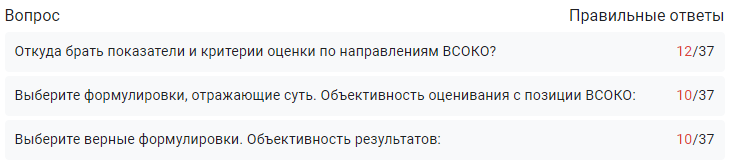 14-24 марта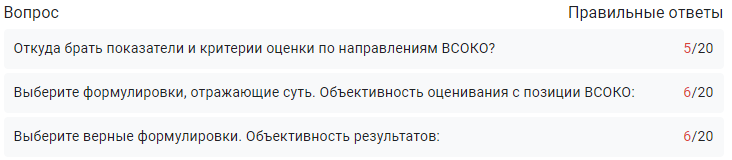 14-28 апреля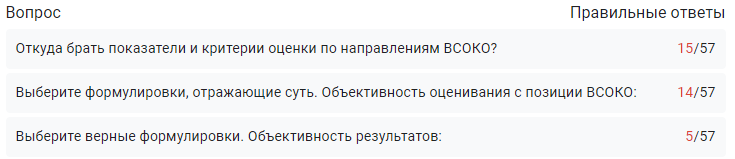 поток 1 и 2 («медалисты)поток 3 (участники ШНОР)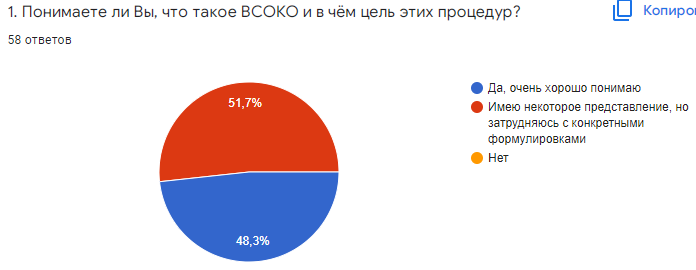 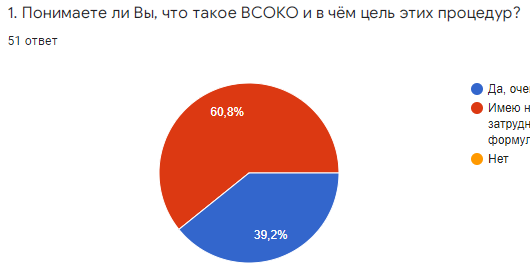 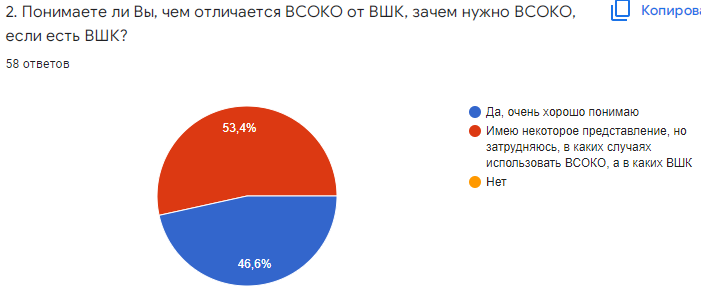 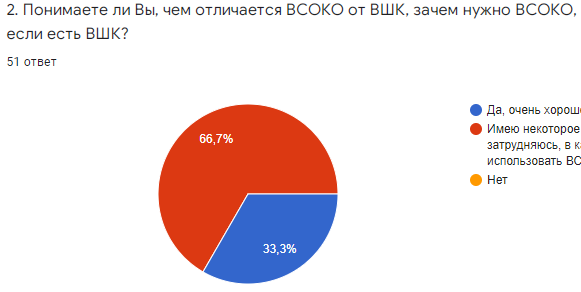 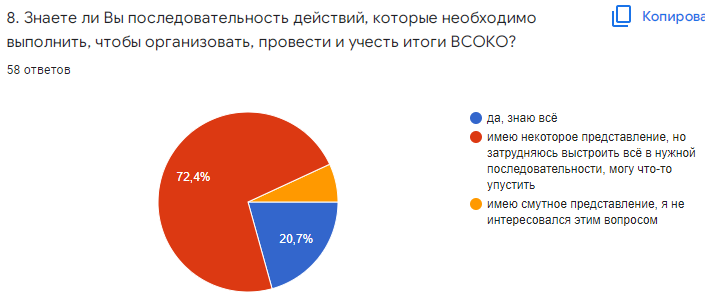 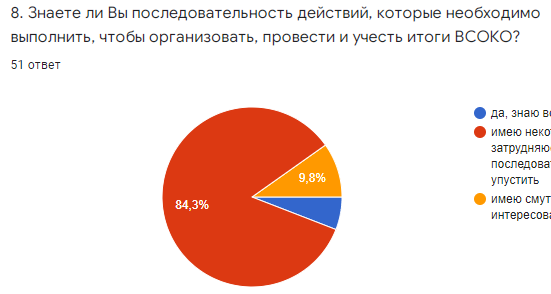 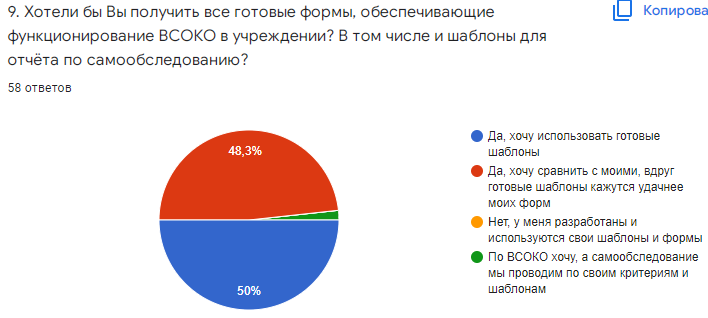 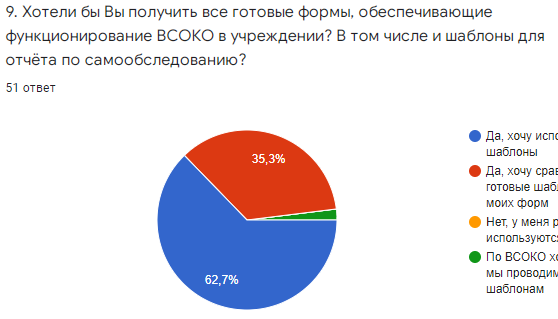 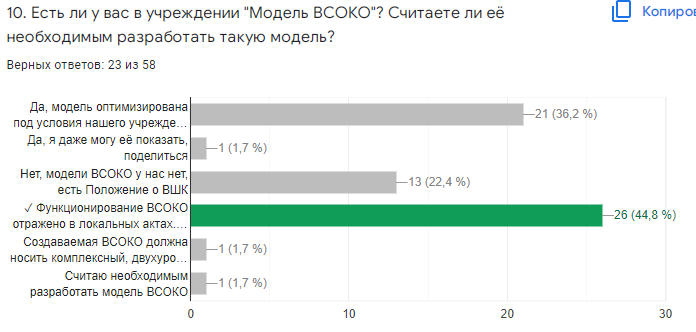 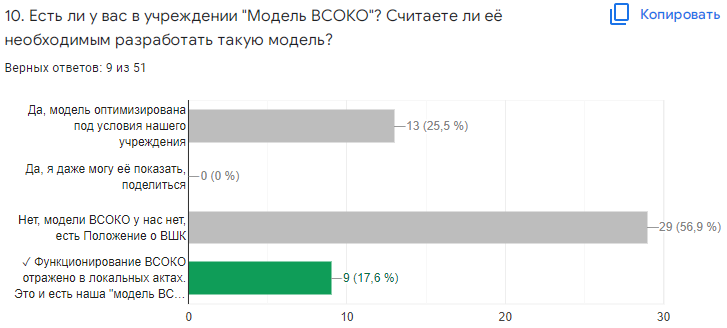 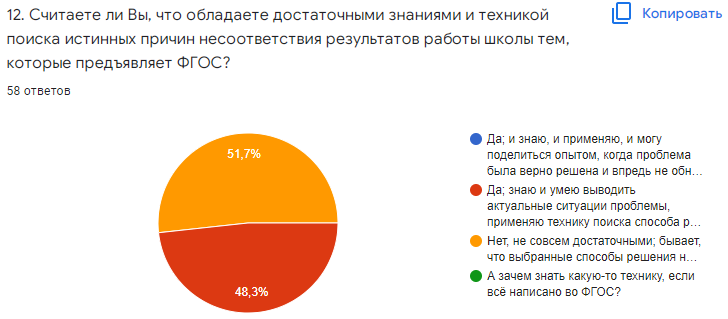 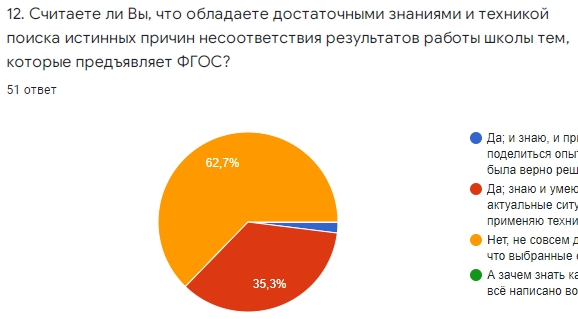 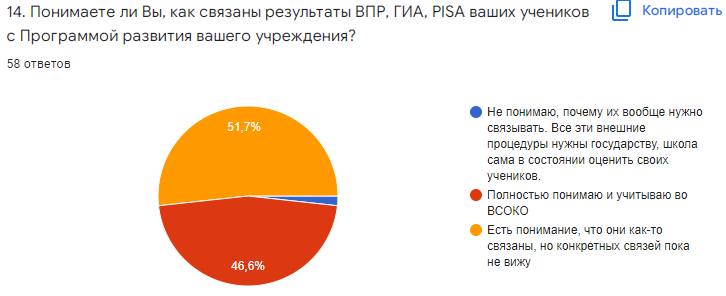 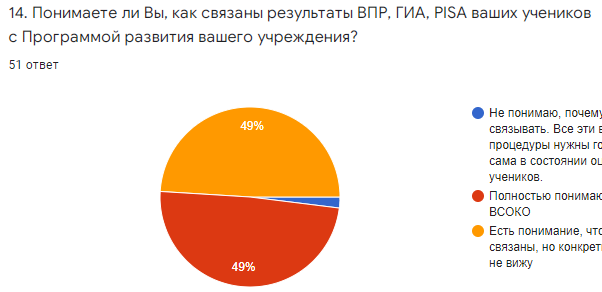 потокстатистика тестовой части14-24 февраля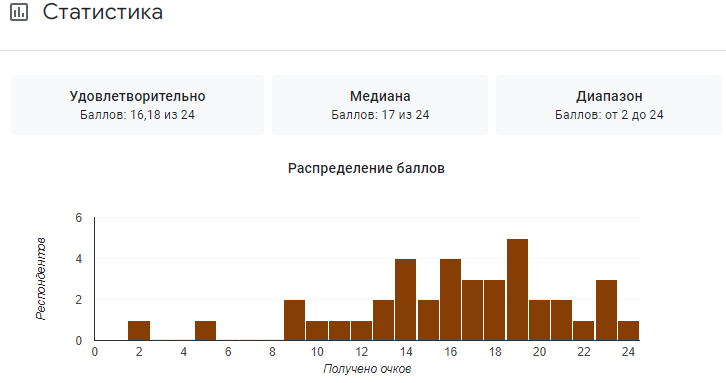 14-24 марта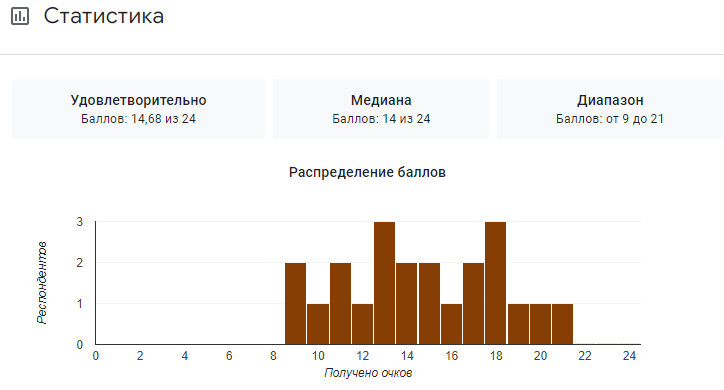 14-28 апреля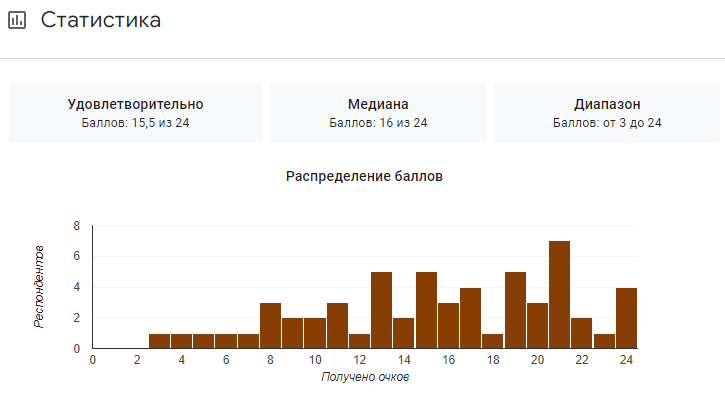 поток 1       14-24 февраляпоток 2         14-24 мартапоток 3    14-28 апреля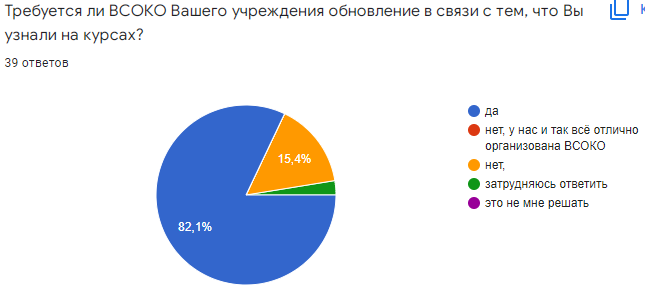 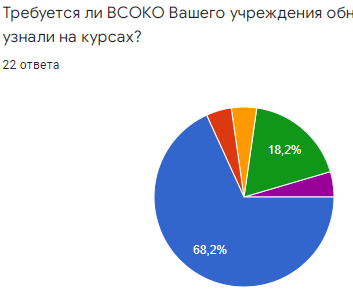 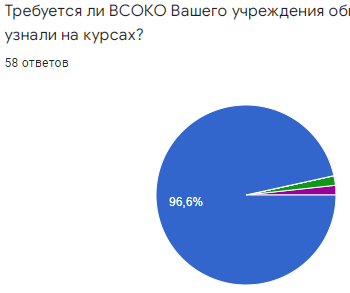 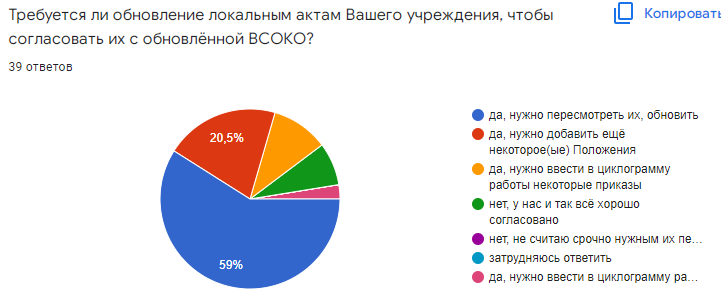 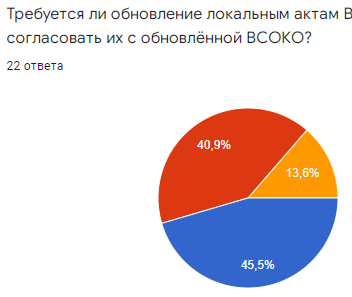 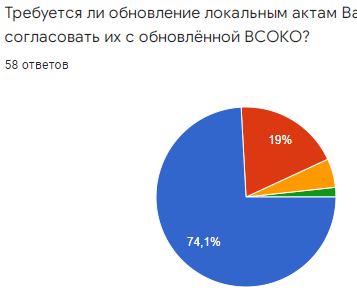 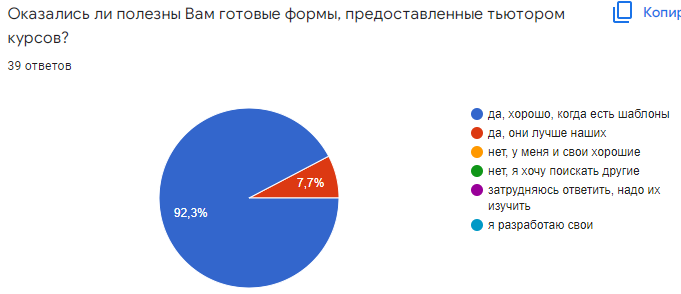 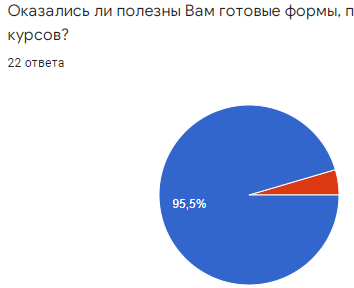 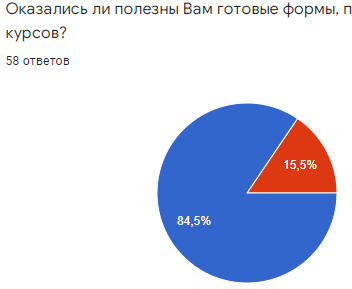 потокстатистика тестовой части14-24 февраля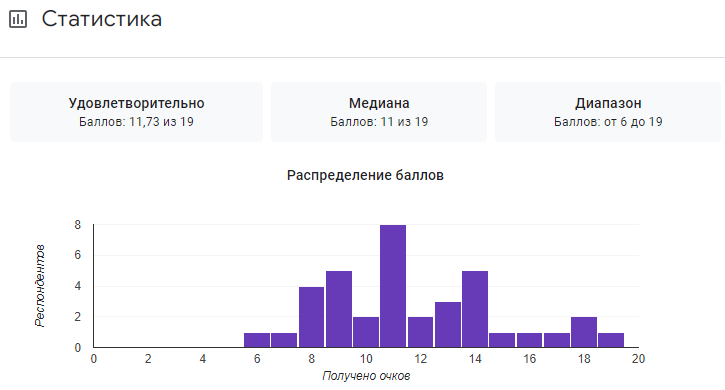 14-24 марта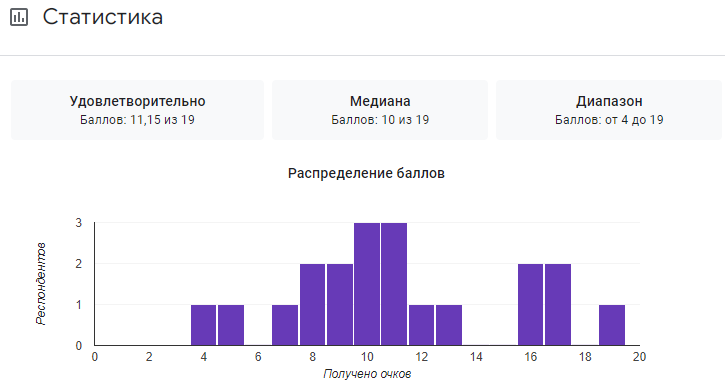 14-28 апреля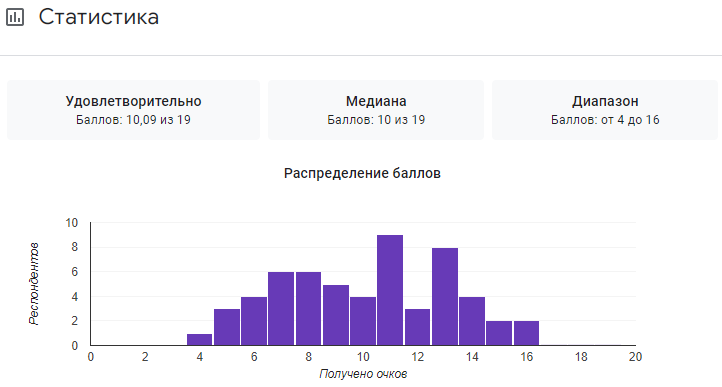 поток 1       14-24 февраляпоток 2         14-24 мартапоток 3    14-28 апреля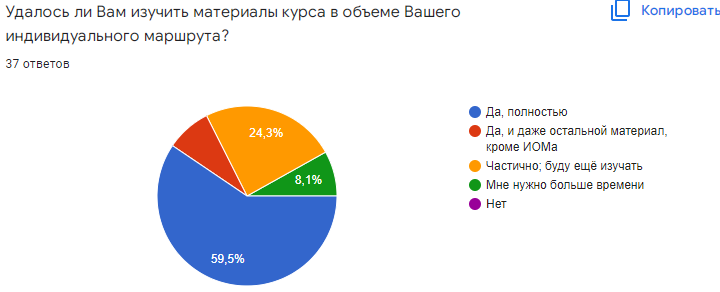 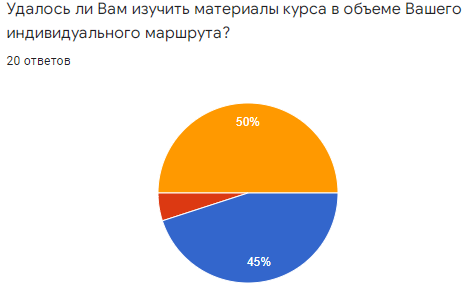 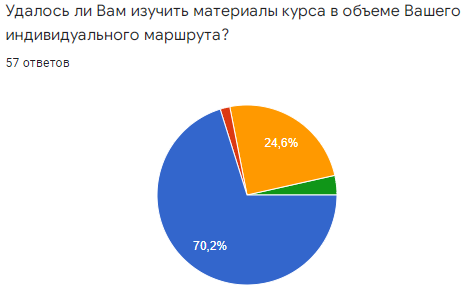 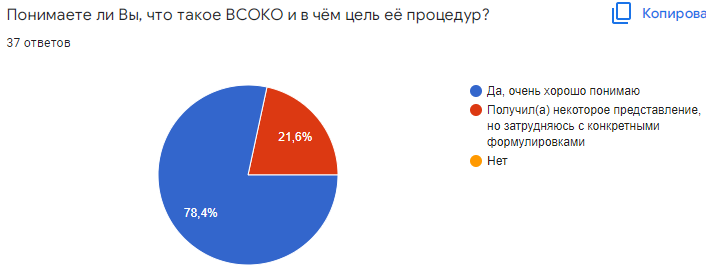 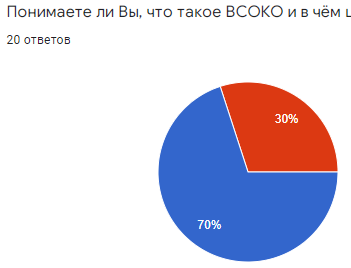 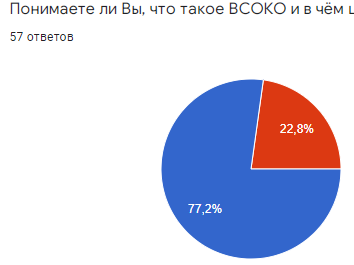 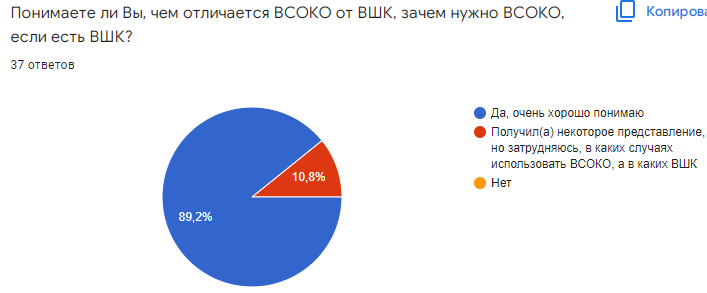 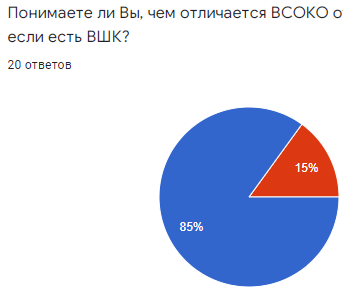 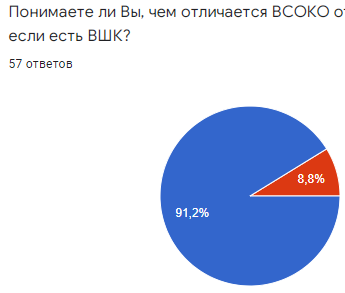 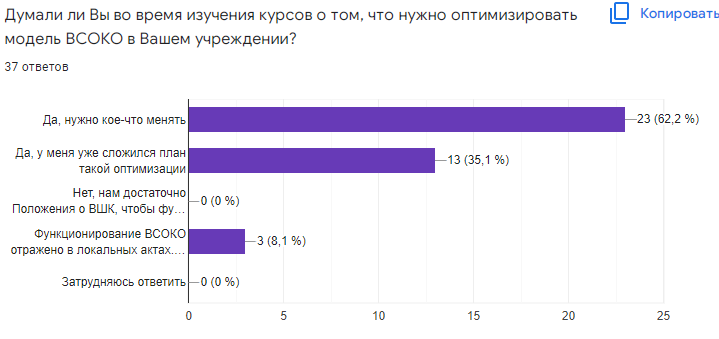 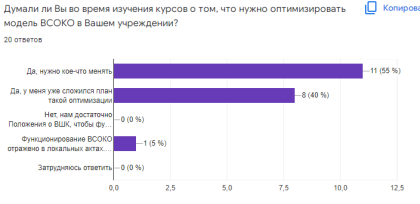 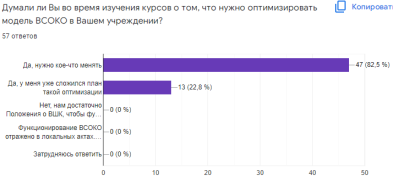 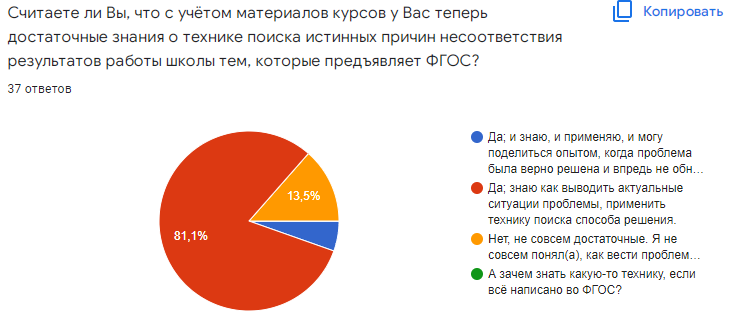 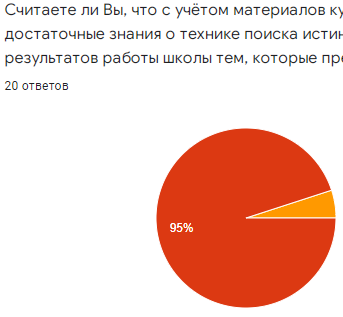 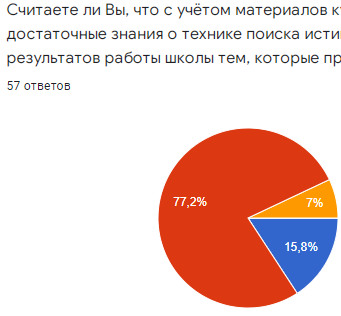 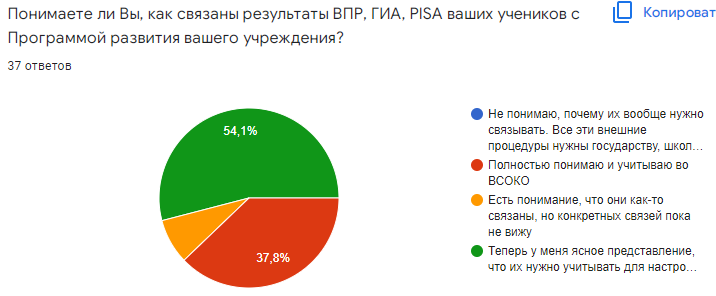 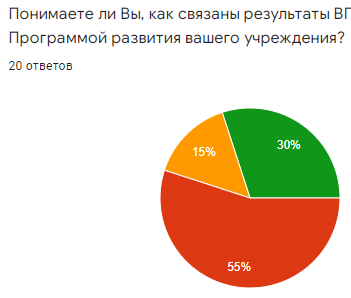 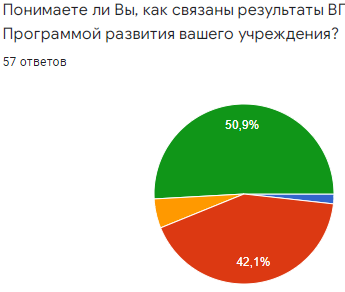 